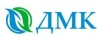 Техник  Шестидневная рабочая неделя с одним выходным днем
На территории работодателяХанты-Мансийский автономный округ – Югра, г.Ханты-Мансийск, ул.Рябиновая, д.13АОпыт работы от 3 лет, среднее специальное образование, сменный график работыОбязанности:- Техническое обеспечение проведения пациентам, которым требуется заместительная почечная терапия, специализированной медицинской помощи методом гемодиализа;- Обеспечение правильной технической эксплуатации и бесперебойной работы оборудования Филиала;- Обеспечение бесперебойной подачи очищенной воды должного качества к диализным аппаратам путём своевременной замены фильтров, механической очистки, химической обработки и регенерации отдельных элементов системы водоподготовки согласно инструкции;- Своевременное изготовление диализирующего раствора из набора солей, согласно методическим рекомендациям, с соблюдением правил использования, промывки и дезинфекции миксера концентрата диализирующего раствора;- Систематическая проверка качества очистки воды и содержания электролитов в диализате с помощью тест-наборов и ионометра с обязательной регистрацией результатов измерений в журнале;- Обеспечение наличия в Филиале приготовленных концентратов диализирующих растворов в размере двухсуточной потребности Филиала;- Заполнение емкостей свежеприготовленными растворами диализата и дезинфектантов, выполнение их маркировки (наклейка с датой приготовления и лабораторного контроля, названием раствора, концентрацией солей или дезинфектантов и личной подписью);- Мытье и дезинфекция использованных емкостей для диализного концентрата и дезинфектантов;- Оказание помощи инженеру в проведении текущего и экстренного ремонта медицинского и иного оборудования Филиала; -Техническое обслуживание оборудования Филиала в пределах своей компетенции, проведение профилактического обслуживания, химической очистки и дезинфекции оборудования Филиала согласно регламентам работ по видам, инструкциям по техническому обслуживанию оборудования;- Аккуратное и своевременное заполнение документации (журнал учета замены фильтров диализата, журнал учета дезинфекции аппарата обратного осмоса,  журнала технического обслуживания и ремонта медицинского оборудования, журнал сбора и учета рабочих характеристик работы аппарата обратного осмоса, протокол приготовления концентратов Реносол).Требования:- Среднее специальное образование;- Без вредных привычек;- Опыт работы от 3-х лет;- Технико-эксплуатационные характеристики, конструктивные особенности, назначение и режимы работы оборудования Филиала; - Постановления, распоряжения, приказы, методические и нормативные материалы по вопросам эксплуатации оборудования Филиала; - Способы измерения параметров, характеристик оборудования Филиала, согласно технической документации;- Правила приготовления диализирующих растворов с помощью специального оборудования. Условия:- официальное трудоустройство в соответствии с трудовым кодексом РФ;
- официальная заработная плата;
- полный социальный пакет.КОНТАКТЫЛюдмила Ермакова+7 926-447-77-14